Туроператор "Континент тур" предоставляет своим туристам максимальные и качественные условия страховой защиты от партнера - страховой компании АО АСК "Инвестстрах", расположенной по адресу:  117405, г. Москва, Кирпичные выемки, д.2, корп.1, офис 307, официальный сайт www.investstrakh.ruСОПУТСТВУЮЩИЕ ВИДЫ СТРАХОВАНИЯ  в этом файле (ДЕЙСТВЮТ ДОПОЛНИТЕЛЬНО К ОСНОВНОМУ СТРАХОВАНИЮ ПО ТЕРРИТОРИИ):Страхование багажа.Страхование гражданской ответственности.1. СТРАХОВАНИЕ БАГАЖА1. Страхование багажа — событие, вызвавшее полную утрату (пропажу) багажа, подтвержденную соответствующими документами перевозчика.1.1. Конкретный перечень страховых случаев, при наступлении которых Страховщик обязан произвести выплату возмещения Застрахованному лицу, определяется в Договоре страхования.1.2. Страховщик вправе разрабатывать специальные программы страхования исходя из территории страхования, набора страховых рисков, размера страховой суммы, срока действия договора и иных критериев. В этом случае, в договоре страхования при определении страхового риска может быть указано название соответствующей программы страхования, в территории страхования — код территории.1.3. Территория страхования указывается в Договоре страхования.Выплаты: при наступлении страхового случая по страхованию багажа Страховщик выплачивает страховое возмещение в размере 1 000 (Одна тысяча) рублей за каждый килограмм пропавшего багажа, если иная сумма не предусмотрена Договором страхования.Исключения: страховая ответственность не распространяется на ущерб в результате:1. повреждения целостности багажа;2. частичной утраты отдельных предметов багажа;3. гибели (утраты) следующих предметов: наличные деньги в российской и иностранной валюте, ценные бумаги, дисконтные и иные банковские карточки; изделия из драгоценных металлов, драгоценных и полудрагоценных камней, а также драгоценные металлы в слитках, драгоценные и полудрагоценные камни без оправы; изделия из натурального меха; антикварные и уникальные изделия, произведения искусства и предметы коллекций; видео-, фото- и аудио- аппаратура; часы; проездные документы, паспорта и любые виды документов, слайды, фотоснимки, фильмокопии; рукописи, планы, схемы, чертежи, модели, деловые бумаги; любые виды протезов; контактные линзы; животные, растения, семена; средства авто-, мото-, велоспорта, воздушные и водные средства транспорта, а также запасные части к ним; предметы религиозного культа.2. СТРАХОВАНИЕ ГРАЖДАНСКОЙ ОТВЕТСТВЕННОСТИ2.Страхование гражданской ответственности — событие, повлекшее обязанность Застрахованного лица при нахождении вне постоянного места жительства возместить вред, причиненный жизни, здоровью и/или имуществу третьих лиц в порядке, установленном законодательством, действующим на территории страхования.При этом обязанность Страховщика по выплате страхового возмещения наступает только в случае непреднамеренного нанесения Застрахованным лицом вреда третьим лицам на оговоренной в Договоре страхования территории и в период пребывания Застрахованного лица за пределами места постоянного проживания в период действия Договора страхования.Случай является страховым, если факт причинения ущерба и/или вреда подтвержден вступившим в законную силу решением судебных органов или признанием Застрахованным лицом с письменного согласия Страховщика обоснованной имущественной претензии о возмещении вреда, причиненного жизни и здоровью или имуществу третьих лиц.Выплаты: при наступлении страхового случая по страхованию гражданской ответственности Застрахованного лица Страховщик возмещает:2.1. прямой реальный имущественный ущерб, причиненный третьему лицу, в результате повреждения (уничтожения), гибели имущества, принадлежащего третьему лицу на правах собственности (или на основе законного документально подтвержденного обязательственного правоотношения), в пределах действительной стоимости имущества или стоимости его восстановления (ремонта);2.2. физический вред, причиненный третьему лицу, в пределах:2.2.1. размера расходов, необходимых на медицинское лечение и/или последующее реабилитационное восстановление;2.2.2. размера части заработка, которого в случае смерти потерпевшего лица лишились лица, находящиеся у него на иждивении — в случае гибели пострадавшего;2.2.3. размера понесенных ритуальных расходов — в случае гибели пострадавшего.2.2.4. необходимые и целесообразные расходы по спасению жизни и имущества лиц, которым в результате страхового случая причинен вред, или по уменьшению ущерба, причиненного страховым случаем.В любом случае размер возмещения при наступлении страхового случая не может превышать лимита возмещения Страховщика по размеру таких расходов, установленного в Договоре страхования..Исключения: страховая ответственность не распространяется на ущерб в результате:осуществления  профессиональной (трудовой) деятельности;событий, вызванных нарушением Страхователем законов, постановлений, ведомственных и производственных правил, норм и нормативных документов;использования источника повышенной ответственности, включая ответственность в отношении транспортного средства, вне зависимости принадлежит Страхователю это средство или арендовано, одолжено или управлялось им;наложения штрафа компетентными органами;действия или бездействия Страхователя в состоянии алкогольного, наркотического или токсического опьянения или их последствий;совершения страхователем преступления, находящегося в прямой причинной связи со страховым случаем;косвенных убытков, в т.ч. упущенной выгоды;нанесение морального вреда.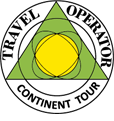 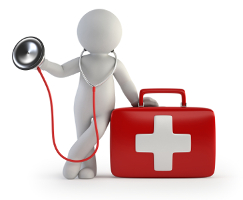 Количество днейСтраховая сумма, у.е.  (Лимит ответственности )Страховая сумма, у.е.  (Лимит ответственности )Страховая сумма, у.е.  (Лимит ответственности )Количество дней5001 0001 500Количество днейСтраховая премия за 1 день страхования, у.е.Страховая премия за 1 день страхования, у.е.Страховая премия за 1 день страхования, у.е.от 1 до 150,540,820,92от 16 до 300,490,730,83от 31 до 590,470,700,78от 60 до 890,430,650,73от 90 до 1800,380,560,65от 180 до 3650,300,460,52Лимит ответственности на одно багажное место, у.е.–500700Страховая премияза 1 день страхованияза 1 день страхованияза 1 день страхованияза 1 день страхованияза 1 день страхованияза 1 день страхованияза указанное количество дней страхованияза указанное количество дней страхованияза указанное количество дней страхованияза указанное количество дней страхованияза указанное количество дней страхованияза указанное количество дней страхованияза указанное количество дней страхованияСтраховая сумма12 000 у.е.Срок страхования в количестве днейСрок страхования в количестве днейСрок страхования в количестве днейСрок страхования в количестве днейСрок страхования в количестве днейСрок страхования в количестве днейСрок страхования в количестве днейСрок страхования в количестве днейСрок страхования в количестве днейСрок страхования в количестве днейСрок страхования в количестве днейСрок страхования в количестве днейСрок страхования в количестве днейСтраховая сумма12 000 у.е.1-1516-3031-5960-8990-180180-365180-365Multy30Multy45Multy60Multy90Multy180365 – 1 годСтраховая сумма12 000 у.е.Лимиты ответственности в у.е.:  физический ущерб 5000у.е.,  имущественный ущерб 7000у.е.Лимиты ответственности в у.е.:  физический ущерб 5000у.е.,  имущественный ущерб 7000у.е.Лимиты ответственности в у.е.:  физический ущерб 5000у.е.,  имущественный ущерб 7000у.е.Лимиты ответственности в у.е.:  физический ущерб 5000у.е.,  имущественный ущерб 7000у.е.Лимиты ответственности в у.е.:  физический ущерб 5000у.е.,  имущественный ущерб 7000у.е.Лимиты ответственности в у.е.:  физический ущерб 5000у.е.,  имущественный ущерб 7000у.е.Лимиты ответственности в у.е.:  физический ущерб 5000у.е.,  имущественный ущерб 7000у.е.Лимиты ответственности в у.е.:  физический ущерб 5000у.е.,  имущественный ущерб 7000у.е.Лимиты ответственности в у.е.:  физический ущерб 5000у.е.,  имущественный ущерб 7000у.е.Лимиты ответственности в у.е.:  физический ущерб 5000у.е.,  имущественный ущерб 7000у.е.Лимиты ответственности в у.е.:  физический ущерб 5000у.е.,  имущественный ущерб 7000у.е.Лимиты ответственности в у.е.:  физический ущерб 5000у.е.,  имущественный ущерб 7000у.е.Лимиты ответственности в у.е.:  физический ущерб 5000у.е.,  имущественный ущерб 7000у.е.Страховая сумма12 000 у.е.1,050,950,890,840,740,5831,0031,0044,0055,0073,00109,00175,0025 000 у.е.1,751,581,491,401,231,0552,0052,0074,0092,00121,00208,00292,00